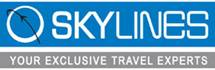 ΠΡΑΚΤΙΚΗ ΑΣΚΗΣΗΕίστε τελειόφοιτος/η του τμήματος Διοίκησης Τουρισμού και ενδιαφέρεστε να κάνετε πρακτική άσκηση;Σας δίνεται η ευκαιρία να πραγματοποιήσετε την πρακτική σας σε ένα επαγγελματικό περιβάλλον υψηλών προδιαγραφών όπου θα έχετε την προοπτική συνέχισης της επαγγελματικής σας καριέρας.Στείλτε βιογραφικό στο email skylines@skylines.gr